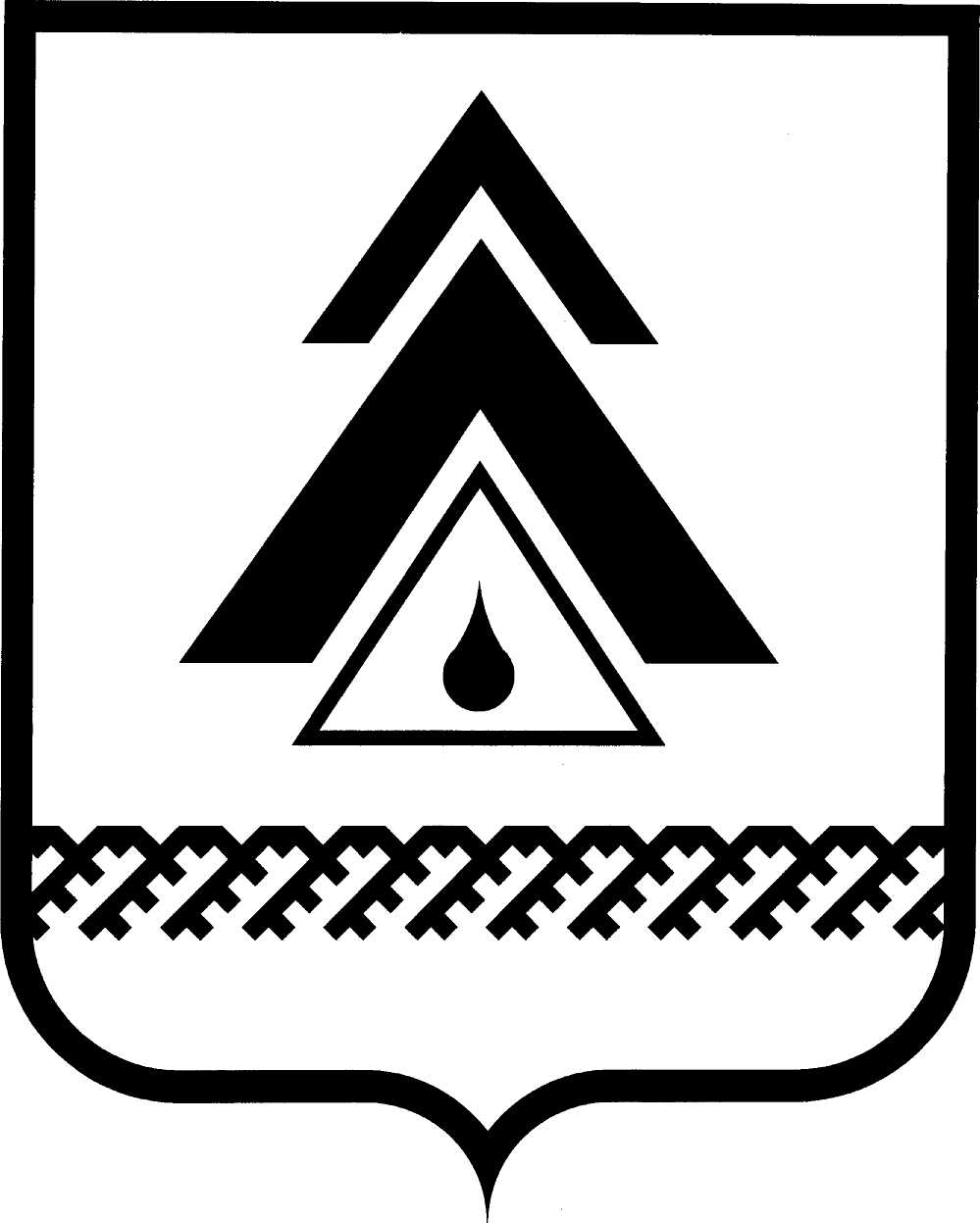 администрация Нижневартовского районаХанты-Мансийского автономного округа – ЮгрыПОСТАНОВЛЕНИЕО внесении изменений в постановление администрации района от 07.10.2015 № 2018 «О создании межведомственной комиссии по вопросам ликвидации, реструктуризации задолженности населения и прочих потребителей за жилищно-коммунальные услуги»В целях оказания содействия организациям жилищно-коммунального хозяйства района в работе по взысканию задолженности населения и прочих потребителей за жилищно-коммунальные услуги:1. Внести изменения в постановление администрации района                               от 07.10.2015 № 2018 «О создании межведомственной комиссии по вопросам ликвидации, реструктуризации задолженности населения и прочих потребителей за жилищно-коммунальные услуги»:1.1. Пункт 2.3. постановления администрации района изложить в новой редакции:«2.3. Комплексный план «дорожная карта» по взысканию просроченной задолженности за потребленные жилищно-коммунальные услуги согласно приложению 3.».1.2. Приложения 1, 3 к постановлению администрации района изложить  в новой редакции согласно приложениям 1, 2.2. Контроль за выполнением постановления возложить на заместителя главы администрации района по жилищно-коммунальному хозяйству и строительству А.Ю. Бурылова.Исполняющий обязанности главы администрации района                                                       Т.А. КолокольцеваПриложение 1 к постановлениюадминистрации районаот 16.02.2016 № 380Составмежведомственную комиссию по вопросам ликвидации, реструктуризации задолженности населения и прочих потребителей за жилищно-коммунальные услугиПриложение 2 к постановлениюадминистрации районаот 16.02.2016 № 380Комплексный план «дорожная карта» по взысканию просроченной задолженности за потребленные жилищно-коммунальные услугиот 16.02.2016г. Нижневартовск№ 380          Бочков Сергей Александрович–член Общественного совета по вопросам жилищно-коммунального хозяйстваБурыловАртем Юрьевич–заместитель главы администрации района по жилищно-коммунальному хозяйству и строительству, председатель комиссии Дема Сергей Васильевич–директор открытого акционерного общества «Аганское многопрофильное жилищно-коммунальное управление»Дубинина Оксана Алексеевна–Председатель общественного совета Нижневартовского района по вопросам жилищно-коммунального хозяйстваКанышеваМарина Юрьевна–специалист-эксперт отдела жилищно-ком-мунального хозяйства, энергетики и строительства администрации района, заместитель председателя комиссииМарсакова Елена Геннадьевна –главный специалист отдела жилищно-коммунального хозяйства, энергетики и строительства администрации района, секретарь комиссииСолнцева Светлана Владимировна–исполняющий обязанности директора открытого акционерного общества «Излучинское многопрофильное коммунальное хозяйство»Фенский Виталий Сергеевич –директор муниципального унитарного предприятия «Сельское жилищно-коммунальное хозяйство»Шишханов Магамед Зурабович –член Общественного совета по вопросам жилищно-коммунального хозяйства–представитель территориального отделения УФМС России по Ханты-Мансийскому автономному округу – Югре (по согласованию)–представитель территориального отдела УФССП по Ханты-Мансийскому автономному округу – Югре (по согласованию).№ п/пНаименование мероприятияИсполнительСрокисполнения1.Ведение мониторинга задолженности населении за оказанные жилищно-коммунальные услугиотдел жилищно-коммунального хозяйства, энергетики и строительства администрации районапостоянно2.Осуществление через средства массовой информации, сайты в сети, информационные стенды, листовки, информирование населения о правах и обязанностях нанимателей и собственников жилья, о порядке начисления и внесения платы за жилищно-коммунальные услуги, о последствиях невнесения или несвоевременного внесения платы за жилищно-коммунальные услугиотдел жилищно-коммунального хозяйства, энергетики и строительства администрации района, организации жилищно-коммунального хозяйства района, общественные советы по вопросам ЖКХпостоянно3.Проведение совместных заседаний с Общественными советами по вопросам жилищно-коммунального хозяйства, Советами домов, старшими по дому, подъезду, активистами по рассмотрению вопросов принятия и выработки мер работы с задолженностью, мерами стимулирования работы активной общественностиотдел жилищно-коммунального хозяйства, энергетики и строительства администрации района, Общественные советы по вопросам жилищно-коммунально-го хозяйства ежеквартально4.Подготовка обращений к руководителям бюджетных учреждений о состоянии задолженности за жилищно-коммунальные услуги в муниципальном образовании, влияние ее роста на финансово-хозяйственную деятельность организаций жилищно-коммунального хозяйства районаотдел жилищно-коммунального хозяйства, энергетики и строительства администрации районаежеквартально5.Взаимодействие с судебными приставами по вопросу применения на практике вынесения постановления о временном ограничении на выезд должника за пределы Российской Федерацииорганизации жилищно-коммунального хозяйства районапостоянно6.Проведение профилактической работы с населением по своевременной оплате жилищно-коммунальных услуг:6.1.Увеличение альтернативных способов сбора платежей – увеличение пунктов приема платежей: банкоматы, информационно-платежные киоски, изменение режима работы бухгалтерии, безналичное перечисление оплаты за ЖКУ через бухгалтерию предприятия путем удержания из заработной платы по личным заявленияморганизации жилищно-коммунального хозяйства районапостоянно6.2.Личный прием должников, информирование о получении субсидий, о преимуществах своевременной оплатыорганизации жилищно-коммунального хозяйства районапостоянно6.3.Предварительные (досудебные) меры воздействия – письменное уведомление, предупреждение о размере задолженности и сроках ее погашения, рекомендации заключить соглашение о постепенном погашении задолженностиорганизации жилищно-коммунального хозяйства районапостоянно6.4.Размещение на подъездах домов информацию о задолженности, осуществлять поквартирный обход должниковорганизации жилищно-коммунального хозяйства районапостоянно6.5.Оказание консультационной помощи должнику: в получении субсидии на оплату ЖКУ, обмен квартиры большей площади на меньшуюорганизации жилищно-коммунального хозяйства районапостоянно6.6Стимулировать авансовые платежиорганизации жилищно-коммунального хозяйства районапостоянно6.7.Заключение соглашения о рассрочке по погашению задолженностиорганизации жилищно-коммунального хозяйства районапостоянно6.8.Претензионно-исковая работа – подго-товка исковых заявлений в судебные органы для принудительного взысканияорганизации жилищно-коммунального хозяйства районапостоянно6.9.Принимать на временные работы по срочным трудовым договорам в первую очередь граждан, имеющих задолженность за жилищно-коммунальные услуги с целью ее удержания из заработной платы (на основании письменных заявлений работников)организации жилищно-коммунального хозяйства районапостоянно6.10.Производить своевременное списание задолженности за ЖКУ (на основании решений суда, умерших, безнадежной к взысканию)организации жилищно-коммунального хозяйства районапостоянно6.11.Производить акции по списанию пени физическим лицам при оплате задолженности за ЖКУ в полном объемеорганизации жилищно-коммунального хозяйства районапостоянно7.Применение мер договорной ответственности: приостановление оказания услуг, начисление пениорганизации жилищно-коммунального хозяйства районапостоянно8.Составление графика и разработка технического регламента введения ограничений и прекращения поставки коммунальных услуг в соответствии с постановлением Правительства Российской Федерации от 06.05.2011 № 354 «О предоставлении коммунальных услуг собственникам и пользователям помещений в многоквартирных домах и жилых домах»организации жилищно-коммунального хозяйства района01.05.20169.Ограничивать или прекращать поставки коммунальных услуг для граждан, имеющих задолженность свыше 3 – месяцев в соответствии с постановлением Правительства Российской Федерации от 06.05.2011 № 354 «О предоставлении коммунальных услуг собственникам и пользователям помещений в многоквартирных домах и жилых домах»организации жилищно-коммунального хозяйства районаянварь ‒ декабрь 2016 года10.Информационное обеспечение населения о результатах работы с должниками, размещение на сайтах УК, ТСЖ информации о задолженности по каждому дому (уровень снижения долга, размер взысканных сумм и наличием судебных решений, арестованного и проданного имущества)организации жилищно-коммунального хозяйства районапостоянно